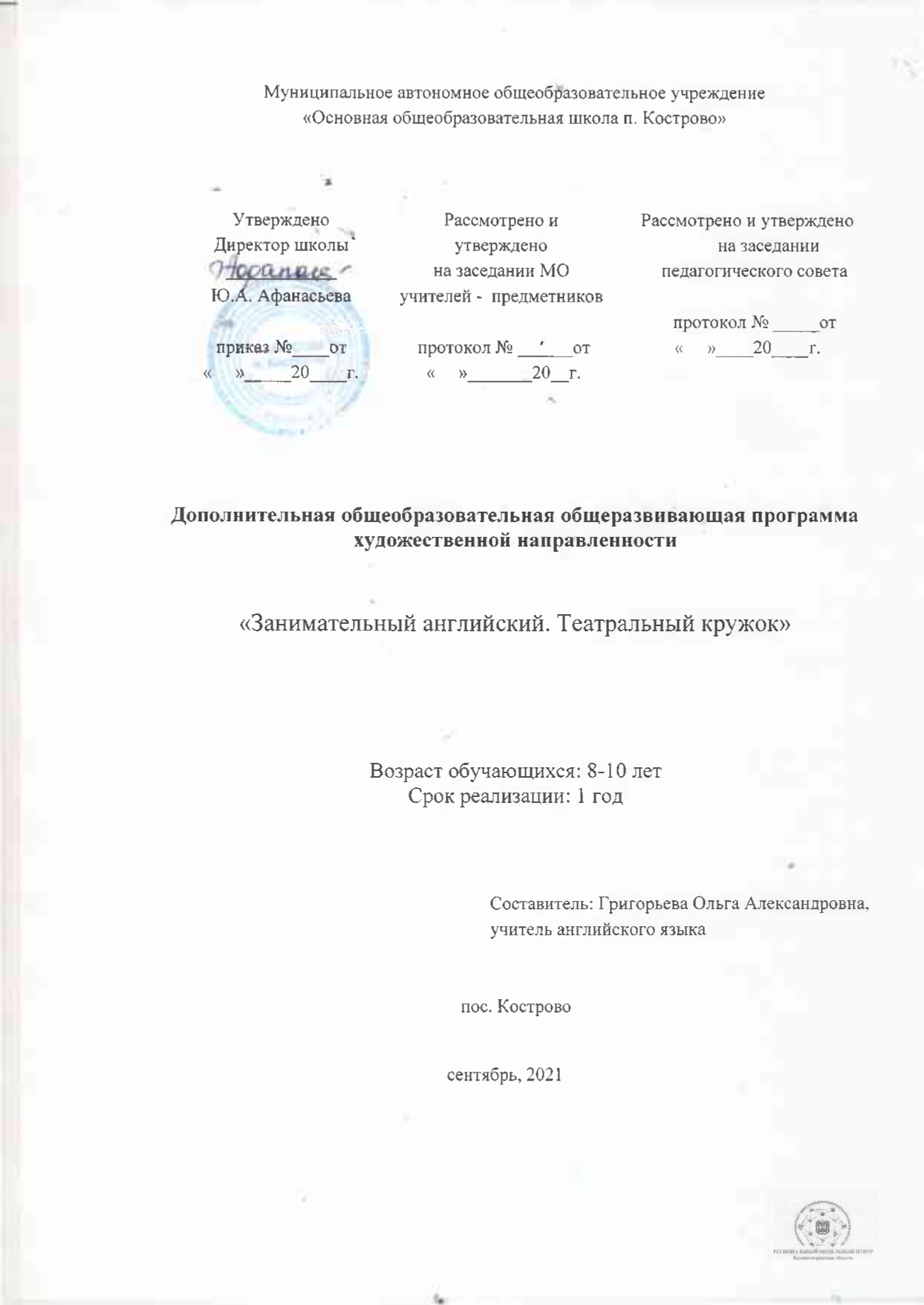 ПОЯСНИТЕЛЬНАЯ ЗАПИСКАНаправленность (профиль) программыДополнительная общеобразовательная общеразвивающая программа «Занимательный английский. Театральный кружок» имеет художественную направленность.Актуальность программыРазвитие технического творчества детей рассматривается сегодня как одно из приоритетных направлений в педагогике. Актуальность разработки и создания данной программы обусловлена тем, что она позволяет устранить противоречия между требованиями программы и потребностями учащихся в дополнительном языковом материале и применении полученных знаний на практике.Данная программа охватывает период младшего школьного возраста (8 – 10 лет). Дополнительные занятия способствуют пробуждению и повышению интереса к предмету, углубляют и расширяют полученные знания, дают возможность обучающимся проявить свои творческие способности. В процессе обучения общению на иностранном языке происходит приобщение детей к культурным ценностям других народов, развитие культуры речи в целом, что положительно влияет на обучение родному языку.Внешние условия служат предпосылкой для реализации творческих возможностей личности, имеющей в биологическом отношении безграничный потенциал. Становится актуальной задача поиска подходов, методик, технологий для реализации потенциалов, выявления скрытых резервов личности.Отличительной особенностью программы является развитие умения взаимодействовать с окружающими при выполнении разных ролей в пределах речевых потребностей и возможностей младшего школьника. Реализация программы поможет развитию коммуникативных способностей школьника, умению выбирать адекватные языковые и речевые средства для успешного решения элементарной коммуникативной задачи, расширению общего лингвистического кругозора младшего школьника.Адресат программыДополнительная общеобразовательная общеразвивающая программа предназначена для детей в возрасте от 8 до 10 лет. Объем и срок освоения программыСрок освоения программы – 1 год.На полное освоение программы требуется 33 часа в год. Формы обученияФорма обучения – очная. Особенности организации образовательного процессаПрограмма реализуется в рамках проекта «Губернаторская программа «УМная PROдленка» и является бесплатной для обучающихся. Группа формируется из числа учащихся начальных классов МАОУ ООШ п. Кострово.Принимаются все желающие без отбора. Группы являются смешанными, разновозрастными, но при их формировании и в образовательном процессе обязательно учитываются возрастные, физические и психологические особенности детей. Программа объединения предусматривает индивидуальные и групповые формы работы с детьми. Состав групп 9-10 человек.Режим занятий, периодичность и продолжительность занятийОбщее количество часов в год – 33 часа. Продолжительность занятий 35 - 40 минут. Недельная нагрузка на группу: 1 час. Занятия проводятся 1 раз в неделю.Педагогическая целесообразность	Программа «Занимательный английский. Театральный кружок» составлена таким образом, чтобы обучающиеся могли овладение начальными представлениями о нормах английского языка (фонетических, лексических, грамматических). Реализация программы будет также способствовать более раннему приобщению младших школьников к новому для них языковому миру и осознанию ими иностранного языка, как инструмента познания мира и средства общения.	В процессе программы будут сформированы коммуникативные и социальные навыки посредством знакомства с русскими сказками на английском языке. 	Реализация данной программы является конечным результатом, а также ступенью для перехода на другой уровень сложности. Практическая значимостьВ результате реализации данной программы учащиеся должны знать и понимать особенности основных типов предложений и их интонации в соответствии с целью высказывания; имена наиболее известных персонажей детских литературных произведений родной страны, а также страны изучаемого языка; наизусть рифмованные произведения детского фольклора (доступные по содержанию и форме); названия предметов, действий и явлений, связанных со сферами и ситуациями общения, характерными для детей данного возраста; произведения детского фольклора и детской литературы (доступные по содержанию и форме).Цель программы: создание условий для интеллектуального развития ребенка и формирования его коммуникативных и социальных навыков через игровую и театральную деятельность посредством знакомства с русскими сказками на английском языке. Задачи программы:Образовательные:· познакомить детей c культурой стран изучаемого языка, а также с культурой родной страны (музыка, история, театр, литература, традиции, праздники и т.д.);· способствовать более раннему приобщению младших школьников к новому для них языковому миру и осознанию ими иностранного языка как инструмента познания мира и средства общения;Развивающие:развивать мотивацию к дальнейшему овладению английским языком и культурой;развивать учебные умения и формировать у учащихся рациональные приемы овладения иностранным языком;приобщить детей к новому социальному опыту за счет расширения спектра проигрываемых социальных ролей в игровых ситуациях;формировать у детей готовность к общению на иностранном языке;развивать технику речи, артикуляцию, интонации.развивать двигательные способности детей через драматизацию.познакомить с основами актерского мастерства и научить держаться на сцене. Воспитательные:· способствовать воспитанию толерантности и уважения к другой культуре, приобщать к общечеловеческим ценностям;· способствовать воспитанию личностных качеств (умение работать в сотрудничестве с другими; коммуникабельность, уважение к себе и другим, личная и взаимная ответственность);· обеспечить связь школы с семьей через вовлечение родителей в процесс подготовки постановок;· прививать навыки самостоятельной работы по дальнейшему овладению иностранным языком и культуройПринципы отбора содержания:- принцип единства развития, обучения и воспитания;- принцип систематичности и последовательности;- принцип доступности;- принцип наглядности;- принцип взаимодействия и сотрудничества;- принцип комплексного подхода.Основные формы и методыОсновной технологией обучения по программе выбрана коммуникация. Участие в образовательных событиях позволяет обучающимся пробовать себя в сфере театральной деятельности, а также демонстрировать свои успехи и достижения в совместных постановках. При организации образовательных событий сочетаются индивидуальные и групповые формы деятельности и творчества, разновозрастное сотрудничество, возможность «командного зачета», рефлексивная деятельность, выделяется время для отдыха, неформального общения и релаксации. У обучающихся повышается познавательная активность, раскрывается их потенциал, вырабатывается умение конструктивно взаимодействовать друг с другом. Каждое занятие содержит теоретическую часть и практическую работу по закреплению этого материала. Благодаря такому подходу у обучающихся вырабатываются такие качества, как коммуникабельность, умение выбирать адекватные языковые и речевые средства для успешного решения элементарной коммуникативной задачи, а также умение работать в сотрудничестве с другими. Каждое занятие условно разбивается на 2 части, которые составляют в комплексе целостное занятие:1 часть включает в себя организационные моменты, изложение нового материала, инструктаж, планирование и распределение работы для каждого учащегося на данное занятие;2 часть – практическая работа учащихся (индивидуальная или групповая, самостоятельная или совместно с педагогом, под контролем педагога). Здесь происходит закрепление теоретического материала, отрабатываются навыки и приемы; формируются успешные способы профессиональной деятельности.Присутствует и метод дискуссии, который учит обучающихся отстаивать свое мнение и слушать других. Например, при изготовлении реквизита обучающимся необходимо высказаться, аргументированно защитить свою работу. Учебные дискуссии обогащают представления обучающихся по теме, упорядочивают и закрепляют знания.Планируемые результаты В результате освоения основной образовательной программы начального общего образования учащиеся достигают следующих результатов. ОбразовательныеРазвитие умения взаимодействовать с окружающими при выполнении разных ролей в пределах речевых потребностей и возможностей младшего школьника; развитие коммуникативных способностей школьника, умения выбирать адекватные языковые и речевые средства для успешного решения элементарной коммуникативной задачи; расширение общего лингвистического кругозора младшего школьника; развитие познавательной, эмоциональной и волевой сфер младшего школьника, а также формирование мотивации к изучению иностранного языка.РазвивающиеПриобщить детей к новому социальному опыту за счет расширения спектра проигрываемых социальных ролей в игровых ситуациях, формировать у детей готовность к общению на иностранном языке, развивать интерес к родной литературе на иностранном языке, развивать технику речи, артикуляцию, интонации.ВоспитательныеВоспитательным результатом занятий можно считать воспитание толерантности и уважения к другой культуре, приобщение к общечеловеческим ценностям, умение работать в сотрудничестве с другими; коммуникабельность, уважение к себе и другим, личная и взаимная ответственность. Механизм оценивания образовательных результатов 1. Уровень теоретических знаний.- Низкий уровень. Обучающийся знает фрагментарно изученный материал. - Средний уровень. Обучающийся знает изученный материал, но речь неуверенная и сбивчивая.- Высокий уровень. Обучающийся знает изученный материал. Может дать логически выдержанный ответ, демонстрирующий полное владение материалом.2. Уровень практических навыков и умений.Работа с инструментами, техника безопасности.- Низкий уровень. Требуется контроль педагога.  - Средний уровень. Требуется периодическое напоминание содержания материала. - Высокий уровень. Четкая работа с изученным материалом.Формы подведения итогов реализации программыКонтроль на данном этапе проводится в игровой форме (конкурсы, постановки, лексические игры, решение кроссвордов и ребусов), посредством выполнения творческих заданий, их презентации и последующей рефлексии. Способами определения результативности программы являются: диагностика, проводимая в конце каждого раздела, а также театральные постановки по мотивам русских народных сказок.Организационно-педагогические условия реализации программыОбразовательный процесс осуществляется на основе учебного плана, рабочей программы и регламентируется расписанием занятий. В качестве нормативно-правовых оснований проектирования данной программы выступает Федеральный закон Российской Федерации от 29.12.2012 г. №273-ФЗ «Об образовании в Российской Федерации», приказ Министерства просвещения РФ от 09.11.2018 г. № 196 «Об утверждении Порядка организации и осуществления образовательной деятельности по дополнительным общеобразовательным программам», Федеральный государственный образовательный стандарт основного общего образования с изменениями, внесенными приказом Минобрнауки РФ от 31.12.2015 г. №1577. Авторская программа учебного предмета (курса), разработанная в соответствии с требованиями ФГОС автора Н.И. Быкова, Д. Дули, М.Д. Поспелова, В. Эванс. Научно-методическое обеспечение реализации программы направлено на обеспечение широкого, постоянного и устойчивого доступа для всех участников образовательного процесса к любой информации, связанной с реализацией общеразвивающей программы, планируемыми результатами, организацией образовательного процесса и условиями его осуществления.Социально-психологические условия реализации образовательной программы обеспечивают:- учет специфики возрастного психофизического развития обучающихся;- вариативность направлений сопровождения участников образовательного процесса (сохранение и укрепление психологического здоровья обучающихся);- формирование ценности здоровья и безопасного образа жизни; дифференциация и индивидуализация обучения; мониторинг возможностей и способностей обучающихся, выявление и поддержка одаренных детей, детей с ограниченными возможностями здоровья;- формирование коммуникативных навыков в разновозрастной среде и среде сверстников.Материально-технические условия.Кабинет, соответствующий санитарным нормам СанПин. Пространственно-предметная среда (стенды, наглядные пособия и др.). Кадровые. Педагог дополнительного образования. Материально-технические: проектор, конструкторы, ноутбуки, программное обеспечение, поля и др. Видеоуроки. Архив видео и фотоматериалов. Методические разработки занятий, УМК к программе.УЧЕБНЫЙ ПЛАН1 год обучения Задачи первого года обучения Программа рассчитана на один год обучения. СОДЕРЖАНИЕ ПРОГРАММЫ(33 часа, 1 час в неделю)Тема 1. Давайте познакомимся! (6 ч.)Теория: Приветствия Hello! Hi! How do you do! Знакомство Имена английских мальчиков и девочек. Знакомство. Простейшие сведения о себе (возраст, из какой страны родом, как дела)Практика: Диалог: «Как тебя зовут?»; Песенка «Hello». Участвовать в элементарном этикетном диалоге (знакомство).По завершении темы предусмотрен устный опрос.Тема 2. Мир театра. (5 ч.)Теория: Театральные жанры. Кукольный театр.Практика: Рассказ о героях, используя модели.  Мини-сценка.По завершении темы предусмотрена изобразительная деятельность.Тема 3. Жили – были… Русская народная сказка «Маша и Медведь».  Работа над спектаклем. (5 ч.)Теория: Первое знакомство со сценарием и персонажами. Разбор его лексического и грамматического материала.Практика: Читка. Распределение ролей. Выбор актерского составаПо завершении темы предусмотрен устный опрос.Тема 4.. Изготовление декораций, костюмов. Репетиции. (5 ч.)Теория: История костюмов. Практика: Изготовление реквизита. Изготовление костюмов. Репетиции По завершении темы предусмотрена проектная деятельность.Тема 5. Генеральная репетиция. (1 ч.)Теория и практическая работа совмещены в едином репетиционном процессе. Тема 6.  Показ спектакля зрителю. (1 ч.) Практика: Представление спектакля зрителю. В рамках данного пункта предусмотрена групповая деятельность.Тема 7. Русская народная сказка «Колобок».  Работа над  спектаклем. (3 ч.)Теория: Первое знакомство со сценарием и персонажами. Разбор его лексического и грамматического материала.Практика: Читка. Распределение ролей. Выбор актерского составаПо завершении темы предусмотрен устный опросТема 8. Изготовление декораций, костюмов. Репетиции. (4 ч.) Теория: История костюмов. Практика: Изготовление реквизита. Изготовление костюмов. Репетиции По завершении темы предусмотрена проектная деятельность.Тема 9. Генеральная репетиция. (1 ч.)Теория и практическая работа совмещены в едином репетиционном процессе. В рамках данного пункта предусмотрена групповая деятельность.Тема 10.  Показ спектакля зрителю. (1 ч.)Практика: Представление спектакля зрителю. В рамках данного пункта предусмотрена групповая деятельность.Тема 11.  Анализ с чаепитием (1 ч.)Теория: Анализ работы и подведение итогов. Практика: Обсуждение недостатков и положительного опыта в рамках реализации данной программы. Рефлексия. Обсуждения планов дальнейшей работы.КАЛЕНДАРНЫЙ УЧЕБНЫЙ ГРАФИКОрганизационно-педагогические условия реализации программыОбразовательный процесс осуществляется на основе учебного плана, рабочей программы и регламентируется расписанием занятий. В качестве нормативно-правовых оснований проектирования данной программы выступает Федеральный закон Российской Федерации от 29.12.2012 г. №273- ФЗ «Об образовании в Российской Федерации», Приказ Минпросвещения России от 09.11.2018 № 196 «Об утверждении Порядка организации и осуществления образовательной деятельности по дополнительным общеобразовательным программам», Устав, правила внутреннего распорядка и локальные акты МАОУ ООШ п.Кострово.Кадровое обеспечение.Педагог предметник, реализующий данную программу, должен иметь высшее профессиональное образование или среднее профессиональное образование в области, соответствующей профилю кружка, без предъявления требований к стажу работы, либо высшее профессиональное образование или среднее профессиональное образование и дополнительное профессиональное образование по направлению «Образование и педагогика» без предъявления требований к стажу работы.	Материально-техническое обеспечениесценическая ширма (сцена, актовый зал);видеокамера (желательно);музыкальный центр (магнитофон);элементы театральных декораций;персональный компьютер, оснащенный звуковыми колонками, для обработки сценарного и музыкального материала;материальная база для создания костюмов.проекторэкранОценочные и методические материалыВся оценочная система делится на три уровня сложности:1. Обучающийся знает изученный материал. Может дать логически выдержанный ответ, демонстрирующий полное владение материалом.2. Обучающийся знает изученный материал, но дает неуверенные и сбивчивые ответы.3. Обучающийся знает фрагментарно изученный материал.Кроме того, весь курс делится на разделы. Успехи обучающегося оцениваются так же и по разделам:- Теория;- Практика.Методическое обеспечениеОбеспечение программы предусматривает наличие следующих методических видов продукции: - видеоролики и аудиоматериалы по темам; - слайды и презентации по темам;- иллюстративный и дидактический материал по темам занятий;- натурные объекты: реквизит к спектаклям, театральным постановкам- информационные материалы на сайте, посвященном данной дополнительной общеобразовательной программе;- мультимедийные интерактивные домашние работы, выдаваемые обучающимся на каждом занятии.Методы, в основе которых располагается уровень деятельности учащихся:- исследовательский – самостоятельная творческая работа учащихся;- репродуктивный – учащиеся воспроизводят полученные знания и освоенные способы деятельности. объяснительно-иллюстративный – дети воспринимают и усваивают готовую информацию;- частично-поисковый – участие детей в коллективном поиске, решение поставленной задачи совместно с педагогом. Методы, в основе которых лежит способ организации занятия:- наглядный (показ мультимедийных материалов, иллюстраций, наблюдение, показ (выполнение) педагогом, работа по образцу и др.);- практический (выполнение работ по инструкционным чертежам, схемам и др.);- словесный (устное изложение, беседа, рассказ, лекция и т.д.).Методы, в основе которых лежит форма организации деятельности обучающихся на занятиях:При осуществлении образовательного процесса применяются следующие методы:- проблемного изложения, исследовательский (для развития самостоятельности мышления, творческого подхода к выполняемой работе, исследовательских умений);- объяснительно-иллюстративный (для формирования знаний и образа действий);- репродуктивный (для формирования умений, навыков и способов деятельности);- словесный - рассказ, объяснение, беседа, лекция (для формирования сознания);- стимулирования (соревнования, выставки, поощрения).Информационное обеспечение программы и список литературыНормативные правовые акты1. Федеральный закон «Об образовании в Российской Федерации» от 29.12.2012 № 273-ФЗ.2. Указ Президента Российской Федерации «О мерах по реализации государственной политики в области образования и науки» от 07.05.2012         № 599.3. Указ Президента Российской Федерации «О мероприятиях по реализации государственной социальной политики» от 07.05.2012 № 597.4. Распоряжение Правительства РФ от 30 декабря 2012 г. № 2620-р.5. Приказ Министерства просвещения РФ от 09.11.2018 г. № 196 «Об утверждении Порядка организации и осуществления образовательной деятельности по дополнительным общеобразовательным программам».6. Постановление Главного государственного санитарного врача РФ от 28.09.2020 № 28 «Об утверждении санитарных правил СП 2.4.3648-20 «Санитарно-эпидемиологические требования к организации воспитания и обучения, отдыха и оздоровления детей и молодежи».Интернет ресурсы:https://learnenglish.britishcouncil.org/ https://www.youtube.com/watch?time_continue=60&v=dyA5igtMqew&feature=emb_logohttps://www.youtube.com/channel/UCu59yAFE8fM0sVNTipR4edw https://cyberlesson.ru/istorija-kukolnogo-teatra/?ysclid=l14spjhy7d https://www.youtube.com/watch?v=fF1C7ROiIig https://www.maam.ru/detskijsad/opyt-raboty-palchikovyi-teatr-i-master-klas-po-izgotovleniyu-palchikovoi-kukly.html Для педагога дополнительного образования:Григорьев, Д.В. Внеурочная деятельность школьников. Методический конструктор: пособие для учителя. [Текст] / Д.В. Гргорьев, П.В. Степанов. – М.: Просвещение, 2010. – 223 с. – (Стандарты второго поколения). .Копылова, В.В. Методика проектной работы на уроках английского языка: Методическое пособие. [Текст] / В. В. Копылова – М.: Дрофа, 2004. – 96 с.Коммуникативное развитие учащихся средствами дидактической игры и организацией языковой среды в образовательном учреждении: Монография. [Текст] / А.Г. Антипов, А.В. Петрушина, Л.И. Скворцова и др. – Кемерово: МОУ ДПО «НМЦ», 2006. – 104 с.Кулиш, В.Г. Занимательный английский для детей. Сказки, загадки, увлекательные истории. . [Текст] / В.Г. Кулиш – Д.: «Сталкер», 2010. – 320с., ил.Пучкова, Ю.Я Игры на уроках английского языка: Метод. пособие. [Текст] /Ю.Я. Пучкова – М.: ООО «Издательство Астрель», 2009. – 78 с.Рубина Ю.И. Основы педагогического руководства школьной театральной самодеятельностью. М: Просвещение, 2010.Для обучающихся и родителей:Кулиш, В.Г. Занимательный английский для детей. Сказки, загадки, увлекательные истории. . [Текст] / В.Г. Кулиш – Д.: «Сталкер», 2010. – 320с., ил№п/пНазвание раздела, темыКоличество часовКоличество часовКоличество часовКоличество часовФормы аттестации/ контроля№п/пНазвание раздела, темыВсегоТеория ПрактикаСамостоятельная подготовкаФормы аттестации/ контроля1.Давайте познакомимся!6240Устный опрос, рефлексия 2. Мир театра. 5140изобразительная деятельность. Творческая работа3. Жили – были… Русская народная сказка «Маша и Медведь».  Работа над спектаклем. 5140Устный опрос, рефлексия4.Изготовление декораций, костюмов. Репетиции.5131Проектная деятельность5.Генеральная репетиция.10106.Показ спектакля зрителю. 1010Групповая деятельность7.Русская народная сказка «Колобок».  Работа над спектаклем. 3120Устный опрос, рефлексия. Творческая работа8.Изготовление декораций, костюмов. Репетиции.4121Проектная деятельность. Творческая работа9.Генеральная репетиция.101010.Показ спектакля зрителю. 1010Групповая деятельность11.Анализ с чаепитием.1010РефлексияИтого 337242№п/пТема занятияМесяцФорма занятияКол-во часовМесто проведенияФорма контроля1.Приветствия Hello! Hi! How do you do! Знакомство Имена английских мальчиков и девочек.сентябрьочная1Школа опрос2.Знакомство. Простейшие сведения о себе (возраст, из какой страны родом, как дела)сентябрьочная1опрос3. Диалог: «Как тебя зовут?»; Песенка «Hello».сентябрьочная1опрос4.Выражения классного обиходаСентябрь-октябрьочная1опрос5.Буквы. Фонетические игры. Игры с алфавитом. октябрьочная1Проектная деятельность6.Участвовать в элементарном этикетном диалоге (знакомство)октябрьочная1опрос7.Театральные жанры. октябрьочная1опрос8.Кукольный театр. Puppet show. ноябрьочная1Проектная деятельность9.Винни-Пух и Пятачок – герои английской книги.ноябрьочная1опрос10.Рассказ о героях, используя модели. ноябрьочная1опрос11.Мини-сценка.ноябрьочная1проектная деятельность12.Жили – были… Русская народная сказка «Маша и Медведь».  Первое знакомство со сценарием и персонажами. декабрьочная1опрос13.Разбор его лексического и грамматического материала.декабрьочная1опрос14.Анализ: идея, время, место действия, образы в сказке и их характерные черты.декабрьочная1опрос15.Употребление глагола to be, have/has got в при описании внешности и характера героевдекабрьочная1опрос16.Читка. Распределение ролей. Выбор актерского составаянварьочная1опрос17.Изготовление реквизита. Репетицииянварьочная1Проектная деятельность18.Изготовление реквизита. Репетиции январьочная1Проектная деятельность19.Изготовление костюмов. Репетиции февральочная1Проектная деятельность20.Изготовление костюмов. Репетиции февральочная1Проектная деятельность21.Репетиции февральочная122.Генеральная репетициямарточная1Проектная деятельность23.Показ спектакля зрителюмарточная1Проектная деятельность24.Русская народная сказка «Колобок».  Первое знакомство со сценарием и персонажами. марточная1опрос25.Анализ: идея, время, место действия, образы в сказке и их характерные черты.Марточная1опрос26.Читка. Распределение ролей. Выбор актерского составаапрельочная1опрос27.Изготовление реквизита. Репетицияапрельочная1Проектная деятельность28.Изготовление костюмов. Репетиция.апрельочная129.Репетицияапрельочная130.Репетициямайочная131.Генеральная репетиция.майочная1Проектная деятельность32.Показ спектакля зрителю. майочная1Проектная деятельность33.Анализ с чаепитием.майочная1